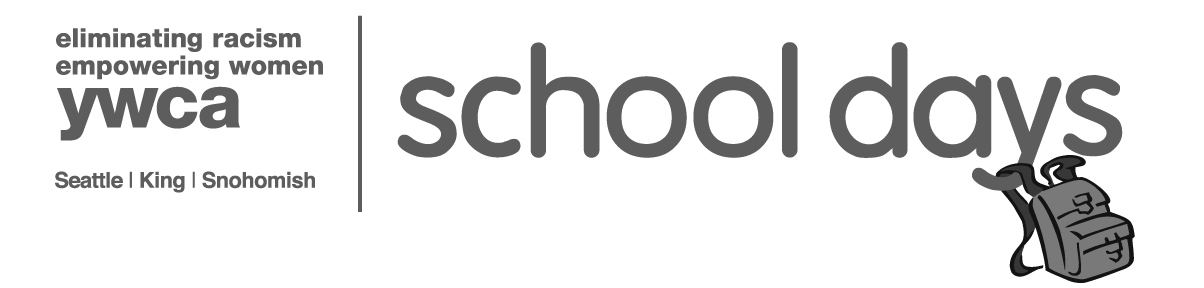 2017 YWCA Backpacks supply listKindergarten to 2nd Grade3rd  to  5th Grade2 folders2 folders2 spiral notebooks, wide rule2 spiral notebooks, wide rule2 composition notebooks2 composition notebooks8 markers, wide, washable 8 markers, wide, washable1 box of crayons/24 count1 box of crayons/24 count12 pencils, #212 pencils, #24 glue sticks4 glue sticks2 erasers, large Pink Pearl2 erasers, large Pink Pearl1 scissors, blunt tip1 scissors, pointed tip1 ruler1 ruler1 pencil sharpener1 pencil sharpener1 highlighter1 highlighter1 box of colored pencils1 box of colored pencils4 dry erase markers4 dry erase markers1 pencil box (approx. 5”x 8”)1 fabric pencil case2 pens2“ 3-ring binder 5 tab dividers for binder1 filler paper, wide rule6th  to  12th Grade	2 spiral notebooks, college rule1 filler paper, college rule3 composition notebooks4 pens 1 fabric pencil case1 glue stick12 pencils, #22 erasers, large Pink Pearl1 ruler1 pencil sharpener6 highlighters1 box colored pencils2.5“ 3-ring binder 5 tab dividers for binder1 USB flash drive1 scientific calculator